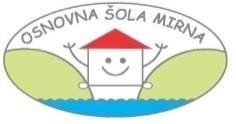 Veliki v znanju,močni v sodelovanju.Gremo za soncem.Šola je namenjena pridobivanju novega znanja s posameznih predmetnih področij in razvijanju veščin prijateljskega sodelovanja med učenci ter učitelji in učenci.Znanje je vrednota.Ime in priimek Razred NaslovTelefon matere Telefon očetaŠOLSKEMU LETU 2021/22 NA POTPred nami je Publikacija. V njej so zbrane osnovne informacije o delu v našem zavodu Osnovna šola Mirna. Več in podrobno o vsem dogajanju boste lahko našli na naši spletni strani.Kot vsako šolsko leto, smo tudi letos pripravili načrt dela. Če ga bomo v celoti realizirali in na kakšen način, pa ni odvisno samo od nas. Čeprav smo že pri snovanju načrta upoštevali priporočila in usmeritve zdravniške stroke in NIJZ, jih bomo tudi pri realizaciji. Učencem, zaposlenim in staršem bomo zagotavljali varno okolje.Da bomo dosegli čim boljše rezultate in da se bodo vsi deležniki dobro počutili, se bomo trudili ustvariti vzpodbudno učno okolje.Novo šolsko leto bo polno preizkušenj in odločitev, ki jih bomo morali sprejemati v zadnjem trenutku. Pogosto bo tudi veliko negotovosti. Vse to bomo lažje prenašali, če bomo delali v zaupanju, razumevanju, medsebojnem spoštovanju, pa tudi vzpodbujanju. Razmeram se moramo prilagajati z odgovornostjo, zdravim razumom in z zavestjo, da naše vedenje, prepričanje in ravnanja lahko vplivajo tudi na druge.Virus bo zagotovo v prihodnosti izzvenel, mi pa bomo ostali drug z drugim.Zaupajmo vase, zaupajmo drugim, spoštujmo drug drugega, bodimo razumevajoči in strpni. Sledimo naši viziji: »Veliki v znanju, močni v sodelovanju.«Osnovna šola Mirna Cesta na Fužine 1 8233 MIRNAOSEBNA IZKAZNICARavnateljica:			Anica MarinčičTelefon:                                      07 34 35 161Tajnik VIZ:			Larisa OmerzelRačunovodkinji:		Alenka Kozolc, Nevenka VidmarTelefon:			07 34 35 160Fax:				07 34 35 170Elektronski naslov:		info@os-mirna.si Podračun 			pri UJP Novo mesto št.: 011006000040084 Davčna številka:		SI 49417398     Enote:Ustanovitelj:Ustanovitelj šole je Občina Mirna.UPRAVLJANJE ŠOLERAVNATELJ je pedagoški vodja in poslovodni organ. Njegove naloge so določene v ZOFVI in vseh drugih podzakonskih aktih s področja vzgoje in izobraževanja, delovne zakonodaje in finančnih predpisov. SVET ŠOLE ima štiriletni mandat. Njegove pristojnosti so opredeljene v ZOFVI in Zakonu o spremembah in dopolnitvah ZOFVI.Sestavljajo ga:trije predstavniki ustanovitelja,trije predstavniki staršev,pet predstavnikov delavcev. SVET STARŠEV skrbi za organizirano uresničevanje interesov staršev v šoli. Njegove pristojnosti so opredeljene v ZOFVI.Strokovni organi šole UČITELJSKI ZBOR sestavljajo vsi strokovni delavci šole, ki obravnavajo in odločajo o strokovnih vprašanjih, povezanih z vzgojno-izobraževalnim delom. ODDELČNI UČITELJSKI ZBOR sestavljajo učitelji, ki opravljajo vzgojno-izobraževalno delo v posameznem oddelku. Obravnava vzgojno- izobraževalno delo in vse, kar je povezano z delom v oddelku.RAZREDNIK vodi delo oddelčnega učiteljskega zbora in analizira vzgojne in učne rezultate ter vse, kar določa ZOFVI.STROKOVNE AKTIVE na šoli sestavljajo učitelji istega predmeta oziroma predmetnih področij. Obravnavajo problematiko predmeta oziroma predmetnih področij in usklajujejo merila za ocenjevanje, sprejemajo usmeritve za delo in za doseganje še višjih rezultatov dela.Organiziranost učencev ŠOLSKA SKUPNOST je skupnost učencev šole, ki prek predstavnikov oddelčnih skupnosti posredujejo predloge, mnenja in pobude za delo šole. S tem so učenci aktivni sooblikovalci njenega življenja in dela. V okviru šolske skupnosti deluje tudi OTROŠKI PARLAMENT. ODDELČNA SKUPNOST je skupnost učencev posameznega oddelka. Vodi jo predsednik, ki zastopa oddelčno skupnost v šolski skupnosti.Šolski skladNamen sklada je zvišati standard pouka, pomagati pri nakupu nadstandardne opreme in financirati dejavnosti in potrebe posameznega razreda in skupine, ki se ne financirajo iz javnih sredstev.Sredstva pridobiva iz donacij, prispevkov občanov in staršev, zapuščin in drugih virov.Številka podračuna ŠOLSKEGA SKLADA OŠ MIRNA: 011006000040084 sklic za OŠ: 2919-100,sklic za OŠPP: 29190-110,sklic za Vrtec Deteljica: 291900-120.RAZPORED STROKOVNIH DELAVCEV in njihovi službeni e-nasloviTEHNIČNO OSEBJEDNEVNI RAZPORED VZGOJNO-IZOBRAŽEVALNEGA DELAVZGOJNO-IZOBRAŽEVALNO DELOPredpisano je s predmetnikom, ki določa:A) OBVEZNI PROGRAM (obvezni predmeti, obvezni izbirni predmeti, dnevi dejavnosti, ure oddelčne skupnosti).Izbirni predmetiOBVEZNI izbirni predmeti (7., 8. in 9. razred)Med naborom ponujenih izbirnih predmetov so se učenci zadnjega triletja odločili, da bodo v šolskem letu 2021/2022 obiskovali pouk naslednjih izbirnih predmetov:tuji jezik nemščina NI1 (7.r.), NI2 (8.r.), NI3 (9.r.),obdelava gradiv – 7., 8. in 9. razredšport - IŠP (7.r.), ŠSP (8.r.), ŠZZ (9.r.),računalništvo – UBE (7.r.), MME (8.r.), ROM (9.r.),filmska vzgoja– 7. in 8. razred,prehrana (SPH (7.r.), NPH(8.r.)).B) RAZŠIRJENI PROGRAMNEOBVEZNI izbirni predmeti (4., 5., 6., 7., 8. in 9. razred)Iz nabora ponujenih neobveznih izbirnih predmetov s področja športa, tehnike, umetnosti, računalništva in tujega jezika  nemščine bomo v šolskem letu 2021/2022 izvajali pouk naslednjih neobveznih izbirnih predmetov:tuji jezik – nemščina,šport,računalništvo,tehnika,umetnost.NEOBVEZNI izbirni predmet v 1. r. je prvi tuji jezik angleščina,DOPOLNILNI in DODATNI pouk (1 ura /oddelek),INTERESNE dejavnosti,INDIVIDUALNA in SKUPINSKA POMOČ.Šolski koledarPočitniceDržavni prazniki in dela prosti dnevi izven počitnic:ponedeljek, 18. april 2022 (velikonočni ponedeljek).Nacionalni preizkusi znanja9. razredNacionalni preizkusi znanja iz slovenščine, matematike in tretjega  predmeta, ki ga določi minister septembra, so obvezni za učence 9. razreda. Opravljajo se samo v rednem roku:sreda, 4. maj 2022 slovenščina,petek, 6. maj 2022  matematika,torek, 10. maj 2022  tretji predmet.6. razredOb koncu drugega triletja je za učence 6. razreda obvezno pisanje NPZ iz matematike, slovenščine in tujega jezika. Opravljajo se v naslednjem roku:sreda, 4. maj 2022  slovenščina,petek, 6. maj 2022  matematika,torek, 10. maj 2022 tuji jezik angleščina.Popravni in predmetni izpitiPrvi rok:od 16. 6. do 29. 6. 2022  za učence devetega razreda,od 27. 6. do 8. 7. 2022  predmetni, razredni in popravni izpiti za učence ostalih razredovDrugi rok:od 18. 8. do 31. 8. 2022.Ocenjevanja znanja za učence, ki se izobražujejo na domuPrvi rok:od 3.5. do 15.6 2022 – za učence devetega razreda,od 3.5. do 24.6 2022 – za učence od 1. do 8. razreda. Drugi rok:od 18. 8. do 31. 8. 2022. Podaljšano bivanjeZa učence prvega, drugega, tretjega, četrtega in petega razreda je organizirano podaljšano bivanje. Učenci imajo v tem času kosilo, različne sprostitvene in ustvarjalne dejavnosti, napišejo domače naloge ter opravijo druge šolske obveznosti.Zaradi varnosti učencev učitelj dovoli učencu predčasen odhod iz šole samo na podlagi pisnega sporočila staršev.Podaljšano bivanje je organizirano od konca pouka do 16. ure.Jutranje varstvoOrganizirano je od 6. ure zjutraj do začetka pouka. Do jutranjega varstva so upravičeni učenci 1. razreda.Varstvo vozačevUčenci vozači se morajo zjutraj vključiti v organizirano varstvo takoj po prihodu prevoza. Ravno tako morajo po pouku počakati v organiziranem varstvu do odhoda prevoznega sredstva. O prisotnosti učencev se vodi evidenca. Učenci brez dovoljenja dežurnega učitelja ne smejo zapustiti varstva.  Ravnati  se  morajo  v  skladu  s  šolskim  redom  in upoštevati navodila dežurnega učitelja.Vedenje učencev v prevoznih sredstvihUčenci so dolžni upoštevati in spoštovati navodila voznika. V vozila obvezno vstopajo in izstopajo posamezno. Ob izstopu iz vozila morajo poskrbeti za lastno varnost in spoštovati prometno varnostne predpise.Vozni redRelacija Gomila – Mirna je samostojna relacija.Opomba: Čas odhodov in prihodov prevoznih sredstev se lahko spremeni zaradi različnih okoliščin. O spremembi boste naknadno in pravočasno obveščeni.Varna pot v šoloOtroci in mladostniki sodelujejo v cestnem prometu v različnih vlogah – kot pešci, kolesarji, potniki v osebnih vozilih in avtobusih, kasneje kot vozniki koles s pomožnim motorjem in koles z motorjem.Vsako sodelovanje v prometu zahteva od njih in drugih udeležencev vsak trenutek posebno skrb in pozornost.Varnost v prometu ni le enkraten nasvet ali opozorilo, pomeni način življenja. Šola in starši s svojim ravnanjem in zgledom ter prometno vzgojo skupaj oblikujemo varne oblike ravnanja v prometu.Starši skupaj z otrokom načrtujte pot v šolo. Vedno izberite najvarnejšo in ne najkrajšo pot.Da bodo ostali udeleženci v prometu pozorni na vaše otroke, naj imajo, posebno ob slabši vidljivosti, oblečena svetla oblačila, pripeto kresničko ali drugo svetlobno znamenje.Starši morate poskrbeti, da bo imel otrok, star do 7 let, ustrezno spremstvo na poti v šolo. Spremljevalci so lahko tudi otroci, starejši od 10 let, če to s pisnim soglasjem potrdijo starši otroka, ki potrebuje spremstvo.Otroci, ki jih v šolo vozite v osebnih avtomobilih, morajo biti, glede na svojo starost in višino, zavarovani z otroškim varnostnim sedežem in pripeti z varnostnim pasom, kolesarji pa zaščiteni s čeladami.Šola ima izdelan prometno varnostni načrt šole, kjer so vpisane najvarnejše šolske poti in označene nevarne točke na njih. Z varnostnim načrtom šole seznanimo pristojni organ na Občini Mirna, Policijsko postajo Trebnje in učence na razrednih urah. Objavljen je tudi na spletni strani.Starši, svetujemo vam, da z otroki večkrat skupaj prehodite najvarnejšo šolsko pot in jih ob tem opozarjate na nevarne dele, ki zahtevajo še posebno previdnost. Kasneje ni odveč preveriti, če otrok dogovorjeno pot tudi dejansko uporablja.Šolski okolišŠolski okoliš naše šole sestavljajo vse vasi v Občini Mirna. Našo šolo že vrsto let obiskujejo tudi učenci iz Zabukovja, Slovenske vasi, Straže in Trstenika. Te vasi so mejne med Občino Šentrupert in Občino Mirna. Čeprav spadajo v šolski okoliš OŠ dr. Pavla Lunačka Šentrupert, gravitirajo na Mirno (zaposlitev, vrtec, pošta, dnevni nakupi ...).Sodelovanje s staršiSodelovanje med šolo in starši je bistvenega pomena za uspeh učencev in za dobre odnose med udeleženci vzgojno-izobraževalnega procesa.Skupni roditeljski sestanki - sklici bodo odvisni od epidemioloških razmer.Predvidoma vsaj septembra 2021 – oddelčni/razredni roditeljski sestanki (volitve v svet staršev, predstavitev programa oddelčne/razredne skupnosti, morebitnega dela pod spremenjenimi pogoji – epidemiološka situacija).Govorilne ure - predvidoma v živo, sicer pa prek ZOOM-a, e-pošte, telefona - odvisno od epidemiološkega stanja in usmeritev NIJZ.september 2021 – po roditeljskem sestanku,7. oktober 2021 – od 15.00 do 17.00,4. november 2021 – od 14.00 do 16.00,2. december 2021 – od 15.00 do 17.00,6. januar 2022 – od 14.00 do 16.00,10. marec 2022 – od 15.00 do 17.00,7. april 2022 – od 14.00 do 16.00,maj/junij 2022 – po roditeljskih sestankih.Na govorilnih urah so prisotni vsi strokovni delavci šole.Ostalo sodelovanje staršev odvisno od razmer (epidemioloških).Starši boste lahko po predhodni najavi imeli individualne pogovore z vsemi strokovnimi delavci šole tudi izven govorilnih ur.Telefonski pogovori s starši in sodelovanje po e-pošti ter ostalih komunikacijskih sredstvih in poteh.RAZŠIRJENI PROGRAMNaravoslovni taborZaradi nepredvidenih epidemioloških razmer v skladu s priporočili resornega ministrstva in NIJZ za šolsko leto 2021/2022 nismo predvideli odhod naših učence na naravoslovne tabore ali tabore življenja v naravi.Letna šola v naraviIzvedena bo za šestošolce in sedmošolce na Debelem Rtiču od 3. septembra do 6. septembra 2021 (vsi starši so dali pisna soglasja junija). TečajiPlesni tečaj  Izvajanje plesov, kjer se lahko zagotavlja medsebojna razdalja izvajalec bo Plesni center Dolenjske – Gregor Vovk.Plavalni tečajNamenjen je učencem 3. razreda. Predviden termin je od 14. septembra do 17. septembra 2021 v Termah Čatež. Kolesarski izpiti S pripravo na izpit so namenjeni učencem 5. razreda. Po uspešno opravljenem izpitu dobijo učenci izkaznice. Zimovanje (alpsko smučanje) Izvedba, predvidena za december, bo odvisna od takratnih epidemioloških razmer.Projekti – nadaljevalni in noviIzvajali bomo razredne, oddelčne, državne in meddržavne projekte – odvisno od razmer.NatečajiV skladu z možnostmi in interesi učencev se bomo prijavljali na natečaje.Interesne dejavnosti*Opomba: učenec vpiše čas izvajanja.DNEVI DEJAVNOSTIŠportni dneviNaravoslovni dneviKulturni dneviTehniški dneviENOTA OŠPPPri vzgojno-izobraževalnem delu z učenci, ki obiskujejo enoto OŠPP, so potrebne prilagoditve učnih programov, metod in oblik dela ter znižan normativ števila otrok v razredu. Delo poteka po individualiziranem programu za vsakega učenca. Pripravi ga strokovna skupina.V enoti OŠPP izvajamo dva programa osnovnošolskega obveznega izobraževanja:prilagojen izobraževalni program z nižjim izobrazbenim standardom, poseben program vzgoje in izobraževanja (PPVIZ) in mobilno specialno pedagoško dejavnost.Strokovni delavciV OŠPP del svoje obveznosti opravljajo tudi učitelji rednih oddelkov.VZGOJNO-IZOBRAŽEVALNO DELO - NISPredpisano je s predmetnikom, ki določa:A.) OBVEZNI	PROGRAM	V	PRILAGOJENEM PROGRAMU OSNOVNE ŠOLE Z NIŽJIM IZOBRAZBENIM STANDARDOM - NIS (obvezni predmeti, obvezni izbirni predmeti, dnevi dejavnosti, ure oddelčne skupnosti)Izbirni predmetiOBVEZNI izbirni predmeti (tretje triletje NIS)Med naborom ponujenih izbirnih predmetov iz družboslovno- humanističnega in naravoslovno-tehničnega sklopa so se učenci zadnjega triletja odločili, da bodo v šolskem letu 2021/2022 obiskovali pouk naslednjega izbirnega predmeta:računalništvo.B.) RAZŠIRJENI PROGRAMdopolnilni in dodatni pouk (1 ura /oddelek)interesne dejavnosti - Otroški pevski zbor, bralna značkaKolesarski izpit bodo opravljali učenci, ki imajo zahtevane sposobnosti in spretnosti. Letna šola v naravi: skupina učencev iz oddelkov OŠPP se bo v mesecu juniju priključila petošolcem OŠ Mirna v letni šoli v naravi. Namen letne šole je usvojiti in izboljšati tehnike plavanja.Ocenjevanje po ocenjevalnih obdobjihV prvem vzgojno-izobraževalnem obdobju prilagojenega izobraževalnega programa NIS se učenčevo znanje ocenjuje opisno. V drugem in tretjem obdobju se učenčevo znanje ocenjuje številčno. Pri vsakem predmetu se znanje ocenjuje skozi celotno ocenjevalno obdobje v skladu s predpisi, ki veljajo za osnovne šole.Nacionalni preizkusi znanjaOb koncu drugega in tretjega izobraževalnega obdobja se znanje učencev preverja z nacionalnimi preizkusi znanja. Preverjanje znanja je prostovoljno.VZGOJNO-IZOBRAŽEVALNO DELO - PPVIZPredpisano je s predmetnikom, ki določa: A.) OBVEZNI PROGRAM V POSEBNEM PROGRAMU VZGOJE IN IZOBRAŽEVANJA -PPVIZ (obvezni predmeti, dnevi dejavnosti)Celoten program se deli na dva dela:OBVEZNI DEL IN NADALJEVALNI PROGRAM DO 18. LETA vključuje tri stopnje, vsaka stopnja traja tri leta. Nadaljevalni del vključuje četrto stopnjo posebnega programa. Vključitev v ta del programa za učenca ni obvezna.NADALJEVALNI PROGRAM OD 18. DO 26. LETA – RAVEN UČENJE ZA ŽIVLJENJE IN DELO (peta in šesta stopnja). Tudi vključitev v ta program za učenca ni obvezna. Na peto stopnjo je učenec vključen tri leta šolanja. Na šesto stopnjo je učenec vključen do dopolnjenega 26. leta starosti.V posebnem program bomo na 4., 5. in 6. stopnji izvajali izbirne vsebine:spoznavajmo tuje jezike in kulturo,dežela pravljic,dežela zvokov,knjiga in gledališče.Projekti: oddelki OŠPP sodelujejo v projektih v sklopu Osnovne šole Mirna, poleg tega pa še v projektu Mi skupaj.Nadstandardni program: glede na število prijav med počitnicami izvajamo varstvo.                                            DNEVI DEJAVNOSTIKulturni dneviNaravoslovni dneviDelovni dnevi v oddelkih PPTehnični dneviŠportni dneviSODELOVANJE S STARŠIRoditeljski sestankiPogovorne ure: po razporedu v koledarju v publikaciji ali po dogovoru.Telefonski razgovori: po potrebi.Starši aktivno sodelujejo pri pripravi in spremljanju individualiziranega programa svojega otroka.Mobilna službaMobilno specialno pedagoško dejavnost strokovne delavke OŠPP izvajajo na OŠ Mirna.Podaljšano bivanjeV podaljšano bivanje se po končanem pouku vključijo učenci oddelkov s prilagojenim programom z nižjim izobrazbenim standardom in učenci posebnega programa vzgoje in izobraževanja. Delo poteka po predpisanem učnem načrtu. Podaljšano bivanje je organizirano do 15.30.Svetovalno deloSvetovalno delo bo opravljala Melita Lekše. Kontakt z njo je mogoč osebno ali na tel. številko 07 34 35 174.ŠOLSKA PREHRANAZdrava prehrana pripomore k boljšemu učenju in v veliki meri vpliva na razpoloženje. V šoli si bomo prizadevali učencem nuditi zdravo in kakovostno hrano, ki jim bo omogočala nemoten razvoj. Učenci prvega razreda imajo zajtrk od 7.30 do 7.45, ostali učenci pa malico od 9.20 do 9.40. Vsi učenci imajo možnost kositi v šoli: od 11.15 do 12.05 učenci prvega triletja, v času odmora za kosilo (od 12.05 do 12.25 oz. do 12.40) pa ostali učenci. Prehrano urejajo Zakon o šolski prehrani (UL RS, št. 43/2010 z dne 31. 5. 2010) z vsemi spremembami in vsi podzakonski akti.Vodja šolske prehrane je Anja Krištof, ki pripravlja jedilnike v skladu z navodili in ob upoštevanju načel zdrave prehrane in skrbi, da so na vpogled uporabnikom.Odjava in prijava na prehrano poteka v programu Lo.Polis. ŠOLSKA KNJIŽNICAOb vpisu v šolo postanejo učenci tudi člani knjižnice. Knjižnica je odprta vsak šolski dan.Bibliopedagoške ure z oddelki in skupinami, interesne dejavnosti in izposoja oddelkom oziroma skupinam so prioritetne dejavnosti v knjižnici in potekajo po urniku.Za vse uporabnike velja knjižnični red, ki je objavljen na spletni strani OŠ Mirna.Delo knjižničarke opravlja Magda Opara, po poklicu učiteljica slovenskega jezika in knjižničarka.Elektronski naslov: magda.opara@os-mirna.siTelefon: 07 34 35 166ŠOLSKA SKUPNOSTŠolska skupnost je skupnost učencev Osnovne šole Mirna. Mentorica šolske skupnosti je strokovna delavka Petra Vidmar. V odboru šolske skupnosti so predstavniki posameznih oddelkov. Vodi jo predsednik, ki ga na prvem sestanku izbere odbor šolske skupnosti.Pomen in naloge šolske skupnosti:soustvarjanje pozitivne klime na šoli in skrb za dobre odnose,soustvarjanje kulturnega utripa na šoli,dajanje pobud za različne akcije in aktivnosti (dobrodelnost, ekologija …).Predstavniki oddelčnih skupnosti se bodo srečevali po potrebi, najmanj trikrat v šolskem letu- če bodo razmere dovoljevale.ŠOLSKA SVETOVALNA SLUŽBAŠolsko svetovalno delo opravlja psihologinja Ana Marie Starina. Delo šolske svetovalne službe je opredeljeno v ZOFVI (Zakon o organizaciji in financiranju vzgoje in izobraževanja). Elektronski naslov: svetovalna@os-mirna.siTelefon: 07 34 35 167Na podlagi 31. a člena Zakona o osnovni šoli  je določenHIŠNI RED OSNOVNE ŠOLE MIRNA1. člen(šolski prostor)K šolskemu prostoru spadajo vsi prostori osnovne šole, OŠPP, Vrtec Deteljica, telovadnica, garaža z garderobami pod njo in njim pripadajoče zunanje površine: šolsko postajališče, šolsko igrišče, dvorišče.2. člen(poslovni čas in uradne ure)Poslovni čas Vrtca Deteljica traja od ponedeljka do petka od 5.30. do 16.00, osnovne šole in OŠPP pa od 6.00 do 16.00.Pouk traja od 7.45. do 14.00. Jutranje varstvo za prvošolce traja od 5.30 do 6.00 v prostorih Vrtca Deteljica, od 6.00 do 7.30 pa v prostorih šole. Podaljšano bivanje za učence traja od konca pouka do 16.00. Uradne ure v tajništvu:- v času pouka vsak dan od 7.30. do 12.00 za zunanje za učence od 7.00 do 7.40 in od 12.10 do 12.30.v času počitnic vsak delavnik od 7.00 do 10.00.3. člen(uporaba šolskega prostora)Šolski prostor je med 5.30 in 16.00 namenjen obveznemu in razširjenemu programu učencev osnovne šole, OŠPP in otrokom iz Vrtca Deteljica.Izven tega časa uporabljajo šolske prostore tudi drugi, do 72 ur letno z dovoljenjem ravnateljice, več od tega pa s soglasjem ustanovitelja.4. člen(nadzor in skrb za varnost v šolskih prostorih v času pouka in drugih dejavnosti, ki jih organizira šola)Dežurstvo učiteljevRazpored dežurnih učiteljev za varstvo vozačev od 12.10 do odhoda zadnjega prevoza pripravi ravnateljica ali za to zadolženi strokovni delavec za vsaj teden dni vnaprej in visi na oglasnih deskah v zbornici šole in avlah. Zjutraj prične učitelj z dežurstvom ob 7.15 in ga izvaja do 7.40, nato pa še v času kosila.Dežurstvo se izvaja v avlah, jedilnici in garderobah. Varstvo vozačev (ki ga strokovni delavci izvajajo po razporedu) je organizirano v skupnem prostoru (jedilnici) od 12.25 do prevoza. Med odmori in v času malice skrbijo za varnost in izvajajo nadzor vsi strokovni delavci šole. Spremstvo učencev izven šolskega prostora izvajajo strokovni delavci v skladu s Pravilnikom o normativih in standardih za izvajanje programa osnovne šole. 5. člen(varovanje in nadzor vstopanja v šolske prostoV času pouka smejo obiskovalci samo k želeni osebi ali v tajništvo šole. Zadrževanje tujih oseb je v prostorih zavoda Osnovna šola Mirna prepovedano, prav tako akviziterstvo. Izven poslovnega časa je šola zaklenjena. Vstop imajo le delavci, ki so dobili kodo za dezalarmiranje stavbe. V nočnem času, ob vikendih in praznikih stavbo varuje družba za varovanje.6. člen(vzdrževanje reda in čistoče)Za red in čistočo v učilnicah skrbijo in odgovarjajo vsi učenci, paziti morajo, da šolski inventar ostane nepoškodovan. Skrbni in pazljivi morajo biti do lastnine sošolcev in delavcev. Za red in čistočo na hodnikih, v garderobah in okolici šole je še posebej zadolžen dežurni oddelek. Za izvajanje skrbi razrednik.7. člen(način informiranja učencev in staršev)Učenci pridobivajo informacije od razrednikov in strokovnih delavcev praviloma ustno. Pisne objave ustnih informacij so na oglasnih deskah v avlah. Informacije se posredujejo tudi na spletni strani šole in ostalih e-oblikah. Za zvočne objave je predvidenih zadnjih pet minut odmora med malico. Informacije lahko posredujejo tudi ostali delavci šole.Starše informirajo učitelji, vsi strokovni delavci in ravnateljica na individualnih srečanjih, roditeljskih sestankih, na spletnih straneh šole in s publikacijo šole in vrtca. V izjemnih primerih starše obveščamo tudi telefonsko ali  ostalimi e-oblikami.PRAVILA SO SESTAVNI DEL VZGOJNEGA NAČRTA OSNOVNE ŠOLE MIRNA, KI JE OBJAVLJEN NA ŠOLSKI SPLETNI STRANI.Poznavanje »Pravilnika o pravicah in dolžnostih učencev v OŠ« je temelj za dobro sodelovanje in most za izgrajevanje zaupanja med učenci in delavci šole. Poleg splošnih pravil, ki veljajo za vse učence osnovnih šol v Sloveniji, pa so na naši šoli tudi pravila, ki so zapisana v hišnem redu.PRAVILA HIŠNEGA REDA:V šolo prihajaj točno, pet minut pred pričetkom pouka.Upoštevaj navodila in priporočila epidemiologov in NIJZ.Sezuj čevlje in obuj copate.Garderobne omarice so namenjene shranjevanju oblačil, obutve in športne opreme. Ob koncu tedna je potrebno športno opremo odnesti domov in jo oprati. Hrana ne sodi v garderobno omarico.Sodeluj pri dogovorjenih oblikah dela.Do sošolcev, učiteljev in delavcev šole bodi spoštljiv in prijazen, ne oviraj in ne moti jih pri delu.Ne pozabi na kulturni dialog.Pazi na svoje stvari. Tuje predmete pusti pri miru.Ne piši in ne praskaj z različnimi predmeti po mizah, stolih in ostalem pohištvu ter stenah.Ne uničuj skupnega inventarja, kajti uničenega boš gledal v prihodnje.Skrbi za red in čistočo v učilnicah, na hodnikih, v jedilnici, v straniščih in na zunanjih pobršinah šole.Imej spoštljiv odnos do hrane.V šoli ne uporabljaj mobilnega telefona.Dopoldne ne zapuščaj prostorov šole.Po pouku pojdi takoj domov.Če si vozač, počakaj na prevoz v organiziranem varstvu.Pazi na svojo varnost in ne ogrožaj drugih.Na avtobusu, kombiju ali minibusu ne pozabi na kulturno vedenje.Doma se pripravi za naslednji dan (sprostitev, domače naloge, učenje, počitek).BELEŽKE 	_BELEŽKE 	_BESEDILO: Anica MARINČIČ (OŠ), Melita LEKŠE (OŠPP)TISK: S-TISK Tomaž Sladič, avgust 2021Ravnateljica    Anica MarinčičOŠPPVrtec DeteljicaPedagoška vodja OŠPP – pomočnica ravnateljice: Melita LekšePedagoška vodja vrtca – pomočnica ravnateljice: Mateja LužarTelefon: 07 34 35 174Telefon: 07 34 35 164RazredUčitelj Elektronski naslov1. aErika CugeljMojca Milčinović (druga strokovna delavka)erika.cugelj@os-mirna.simojca.milcinovic@os-mirna.si 1. bUrška KraljMojca Milčinović (druga strokovna delavka)urska.kralj@os-mirna.simojca.milcinovic@os-mirna.si2. aPolonca Golepolonca.gole@os-mirna.si2. bBarbara Jazbinšekbarbara.jazbinsek@os-mirna.si3.Viljemina Gracarviljemina.gracar@os-mirna.si4.Vesna Logar (LUM)vesna.logar@os-mirna.si5. aKatja Florjančičkatja.florjancic@os-mirna.si5. bManca Lipoglavšekmanca.lipoglavsek@os-mirna.si6. aAna Zgonc Možina  (MAT, RAČ)ana.zgonc-mozina@os-mirna.si6. bAnja Krištof  (GOS, IP, organizatorka prehrane)anja.kristof@os-mirna.si7. aMarija Klančar (TJA)marija.klancar@os-mirna.si7. bMaja Marinč (SLJ)maja.marinc@os-mirna.si8. aVesna Drole Uršič (MAT, FIZ)vesna.drole-ursic@os-mirna.si8. bMatjaž Ožek (ŠPO)matjaz.ozek@os-mirna.si9. aPetra Vidmar (ZGO, DKE, OPB)petra.vidmar@os-mirna.si9. bIrena Dular (TJA, GEO)irena.dular@os-mirna.siMarija Kresal (MAT, TIT, IP)Marija Kresal (MAT, TIT, IP)marija.kresal@os-mirna.siVesna Kos (SLJ)Vesna Kos (SLJ)vesna.kos@os-mirna.siDanica Vidmar (BIO, KEM, NAR)Danica Vidmar (BIO, KEM, NAR)danica.vidmar@os-mirna.siSara Kren (GUM, OPZ, MPZ)Sara Kren (GUM, OPZ, MPZ)sara.kren@os-mirna.siElizabeth Martine Bračko (ŠPO)Elizabeth Martine Bračko (ŠPO)marlies.bracko@os-mirna.siZala Hrastnik (TJA, GUM)Zala Hrastnik (TJA, GUM)zala.hrastnik@os-mirna.siSimona Koščak (ITJN, JV, OPB)Simona Koščak (ITJN, JV, OPB)simona.koscak@os-mirna.siMihaela Silvester (OPB)Mihaela Silvester (OPB)mihaela.silvester@os-mirna.siAna Marie Starina (ŠSD)Ana Marie Starina (ŠSD)svetovalna@os-mirna.siMagdalena Opara (knjižničarka)Magdalena Opara (knjižničarka)magda.opara@os-mirna.si  Igor Višček (skrbnik računalniške mreže)  Igor Višček (skrbnik računalniške mreže)igor.viscek@os-mirna.siKuhinjaIrena BARTOLJJožica NOVAK-vodja kuhinjeDamjana POPITMaruša SMOLEMilena SREBRNJAKRok HRENKBreda ZORCMojca LENARČIČČiščenjeKarmen HOČEVARAnica STARIČCvetka POVŠEDarinka PODPADECMojca ŠENICAJožica AJDIŠEKHišniška-vzdrževalna delaIgor VIŠČEKDušan ERAZEM1. ura7.45–8.302. ura8.35–9.20malica9.20–9.403. ura9.40–10.254. ura10.30–11.155. ura11.20–12.05kosilo12.05–12.256. ura12.25–13.107. ura13.15–14.00Ocenjevalna obdobjaTrajanjeKonferenceI.od 1. 9. 2021 do 31. 1. 202228. 1. 2022II.od 1. 2. 2022 do 15. 6. 2022(9. razred)Od 1. 2. 2022 do 24. 6. 2022(ostali)13. 6. 2022(9. razred)21. 6. 2022(ostali)PočitniceTrajanjejesenskeod 25. 10. do 1. 11. 2021novoletneod 25. 12. do 2. 1. 2022zimskeod 28. 2. do 4. 3. 2022prvomajskeod 27. 4. do 2. 5. 2022letneod 16. 6. 2022 (9. r.) inod 25. 6. do 31. 8. 2022KrajPrevoz v šoloPrevoz iz šoleSelo6.5014.10Sajenice6.5214.10Migolica6.5314.10Pravne –Gregorčič6.5514.10Škrjanče6.4514.05Zagorica6.5014.05Ševnica6.5314.05Brezovica6. 5514.05Gomila7.0514.05Mali Debenec6.5014.25Bačje6.5514.25Stan6.5714.25Glinek7.2014.05Volčje Njive7.2214.05Stara Gora7.2014.05Praprotnica7.2214.05Trbinc7.2514.05Zabukovje7.2814.10razred interesna dejavnostmentorčas8. in 9. razredbiološki krožekDanica Vidmar6. – 9. razreddramski krožekVesna Kos7. – 9. razredgeografski krožekIrena Dular2.,  4. - 9. razredbralna ura, knjižniklepet in knjižničarski krožekMagdalena Opara1. – 6. razredeko bralna značkaMagdalena Opara4. – 9. razredvesela šolaKatja Florjančič1. – 3. razredglasbene delavnicePolonca Gole8. in 9. razredzgodovinski krožekPetra Vidmar4. – 9. razredračunalniški krožekAna Zgonc Možina6. – 9. razredmatematični krožekAna Zgonc MožinaVesna Drole Uršič1. – 3. razrednaravoslovne delavniceMojca Milčinović1. – 9. razredpevski zbori: OPZ, MPZSara Kren1. – 9. razredŠŠDElizabeth M. BračkoMatjaž Ožek1. – 3. razredlego krožekErika Cugelj6. – 9. razredšolsko novinarstvoMaja Marinč4. – 6. razred logikaVesna Logar4. razredmladi kuharBarbara Jazbinšek1. – 5. razredmažoretkeManca LipoglavšekAnja Krištofrazredterminvsebinakraj1. razredseptemberJesenski pohodZabrdje1. razredoktoberZabavne štafetne igreMirna1. razredmarecŠportni program Zlati sončekMirna1. razredaprilKolesa se vrteMirna1. razredmajSpomladanski pohodGorenja vas2. razredseptemberJesenski pohodVesela Gora2. razredmarecŠportni program Zlati sončekMirna2. razredaprilŠportno vzgojni karton in športne igreMirna2. razredaprilKolesa se vrteMirna2. razredmajSpomladanski pohodVolčje Njive3. razredseptemberJesenski pohodČatež3. razredseptemberZabavne športne igreČatež3. razredaprilKolesa se vrteMirna3. razredaprilŠportno vzgojni kartonMirna3. razredmajSpomladanski pohodStan4. razredseptemberJesenski pohodMirna4. razredjanuarZimske aktivnostiMirna4. razredmajOrientacijski pohodokolica Mirne4. razredjunijŠportne igreMirna 4. razredjunijPlavanjeŠmarješke Toplice5. razredsep./okt.BadmintonMirna5. razredoktoberKolesarstvoMirna5. razredjanuarZimske aktivnosti/smučanjeMirna/smučišče5. razredapril/majPohod/atletski trobojMirna5. razredjunijPlavanjeBaška6. do 9.razredoktoberBadminton Mirna6. do 9.razredmarecSmučanje/pohodVogel/Mirna6. do 9.razredmajAtletikaMirna6. do 9.razredmajPlaninski pohodalpski svet/Mirna6. do 9.razredjunijPlavanjeŠmarješke Toplicerazredterminvsebinakraj1. razredmarecŽivali na Ranču AladinGomila1. razreddoloči ZDPomen zdravja – sistematski pregledTrebnje1. razredaprilTravnik – bližnje okolje in bitja v njemMirna2. razredmarecSadim, sejemMirna2. razredmarecOsebna higiena, obisk pri zdravnikuMirna2. razredmajČebelarski dan - od cveta do meduMigolica3. razreddoloči ZDSistematski pregledTrebnje3. razredaprilZdrav način življenjaMirna3. razredmajEko kmetija KnezŠevnica4. razrednovemberPrva pomočMirna4. razredmarecKulturna dediščinaMirna4. razredaprilEko dan – dan ZemljeMirna5. razrednov./dec.Pot vodeMirna5. razredmarecTla in prstMirna5. razredmaj/junijIzdelava herbarijaMirna6. razredseptemberFlora in favna obmorskih krajevDebeli Rtič 6. razreddoloči ZDGibanje, puberteta, higienaTrebnje6. razredmajTravnikMirna7. razredseptember Flora in favna obmorskih krajevDebeli Rtič7. razrednovemberAlkoholizem Mirna7. razredmajDoločanje živalskih vrstMirna8. razredoktoberTPO z uporabo AEDMirna8. razreddoloči ZDAdolescencaTrebnje8. razredmajIzdelava herbarijaMirna9. razrednovemberVzgoja za zdravo spolnostMirna9. razreddecemberMotnje hranjenjaMirna9. razredaprilRaznolikost ekosistemovMirnarazredterminvsebinakraj1. razredseptemberPrvi šolski danMirna1. razredoktoberOgled filma v kinuMirna1. razreddecemberGledališki danMirna1. razreddecemberPraznovanje dneva samostojnosti in novoletno praznovanjeMirna2. razredoktoberOgled filma v kinuMirna2. razreddecemberPraznovanje dneva samostojnosti in novoletno praznovanjeMirna2. razreddecemberGledališki danMirna2. razredjunijKulturno praznovanje ob dnevu državnostiMirna3. razredoktoberOgled filma v kinuMirna3. razreddecemberGledališki danMirna3. razreddecemberPraznovanje dneva samostojnosti in novoletno praznovanjeMirna3. razredjunijKulturno praznovanje ob dnevu državnostiMirna4. razreddecemberGledališki danMirna4. razreddecemberNovoletno rajanje, novoletna čajankaMirna4. razredjunijZadnji šolski dan, kulturna prireditevMirna5. razreddec./jan.Gledališka/lutkovna predstavaMirna5. razreddecemberPredpraznične delavniceMirna5. razredjunijKamišibajMirna6. razredOgled predstave6. razredAnimirani filmMirna6. razredGlasbena delavnica7. razredOgled predstave 7. razredAnimirani filmMirna7. razredRastem s knjigo (Knjižnica Pavla Golie) Mirna8. razredOgled predstave8. razredAnimirani filmMirna8. razredGledališka delavnicaMirna9. razredOgled predstave 9. razredAnimirani filmMirna9. razredPriprava in izvedba kulturnega programa ob slovesu od osnovne šoleMirnarazredterminvsebinakraj1. razrednovemberIzdelki za Miklavžev sejemMirna1. razredfebruarPust in prihod pomladi – pomladna dekoracijaMirna1. razredaprilDan Zemlje – eko danMirna2. razrednovemberIzdelki za Miklavžev sejemMirna2. razredaprilDan Zemlje – eko danMirna2. razredmajVeter, vetrnice, vrtopirMirna3. razrednovemberIzdelki za Miklavžev sejemMirna3. razredfebruarPust in prihod pomladi Mirna3. razredaprilDan Zemlje – eko danMirna4. razrednovemberIzdelki iz odpadnega materialaMirna4. razreddecemberNovoletna dekoracijaMirna4. razredfebruarIzdelava vozičkaMirna4. razredmarecElektrika Mirna5. razredjan./feb.Gibanje zraka - veterMirna5. razredaprilEko izdelekMirna5. razredjunijVodaLŠVN5. razredjunijZrakLŠVN6. razredseptemberRačunalniško opismenjevanjeMirna6. razredseptemberPlavalni tečajDebeli Rtič6. razredjunijOglarstvoOglarska dežela6. razredjunijOrientacijski pohodMirna z okolico7. razredseptemberRačunalniško opismenjevanjeMirna7. razredseptemberPlavalni tečajDebeli Rtič7. razredaprilDinamična geometrijaMirna7. razredjunijOrientacijski pohodMirna z okolico8. razredseptemberRačunalniško opismenjevanjeMirna8. razrednovemberPodjetniški dan – poklicno usmerjanjeMirna8. razredfebruarDinamična geometrijaMirna8. razredjunijOrientacijski pohodMirna z okolico9. razredseptemberRačunalniško opismenjevanjeMirna9. razrednovemberPodjetniški dan – poklicno usmerjanjeMirna9. razredmarecProstorska geometrijaMirna9. razredjunijPriprave na valetoMirnaStrokovni delavecElektronski naslovMelita Lekšemelita.lekse@os-mirna.siBranka Gregorčičbranka.gregorcic@os-mirna.siBojana Kovačičbojana.kovacic@os-mirna.siElizabeta Sladičelizabeta.sladic@os-mirna.siKatarina Šinkoveckatarina.sinkovec@os-mirna.siTjaša Mežnaršičtjasa.meznarsic@os-mirna.siNataša Vtičnatasa.vtic@os-mirna.siDeja Brgantdeja.bergant@os-mirna.siBarbara Golebarbara.gole@os-mirna.siVaruhinje – negovalke:Barbara Kotar, Suzana Brate, Alenka Zakrajšek Varuhinje – negovalke:Barbara Kotar, Suzana Brate, Alenka Zakrajšek razredterminvsebinakraj1.,2.,3.,4. r.NISdecemberOgled  predstaveLjubljana/Mirna1.,2.,3.,4. r.NISdecemberPrednovoletno rajanjeMirna1.,2.,3.,4. r.NISfebruarKnjižni molji (4. r.)Mirna1.,2.,3.,4. r.NISjunijPrireditev ob koncu šolskega letaMirna5.,6.,8.,9. rNISdecemberOgled gledališke predstaveLjubljana/Mirna5.,6.,8.,9. rNISdecemberNovoletno rajanje (5., 6., 9. r.)Mirna5.,6.,8.,9. rNISjunijZaključna prireditevMirnaOddelki      PPVIZdecemberNovoletno plesMirnaOddelki      PPVIZfebruarTa veseli dan kultureMirnaOddelki      PPVIZaprilSvet domišljije, dan knjige(samo 1. stopnja)MirnaOddelki      PPVIZjunijZaključna prireditev ob koncu šolskega letaMirnarazredterminvsebinakraj1.,2.,3.,4. r.NISoktoberGozd v jeseniMirna1.,2.,3.,4. r.NISdoloči ZD TrebnjeZdravniški pregledTrebnje1.,2.,3.,4. r.NISaprilMoje čudovito teloMirna5.,6.,8.,9. r.NISnovemberTradicionalni slovenski zajtrkMirna5.,6.,8.,9. r.NISmarecSnovi okoli nas (5., 6., 8. r.)Mirna5.,6.,8.,9. r.NISdoloči ZD TrebnjeZdravniški pregledTrebnjeOddelkiPPVIZnovemberZdrava šolaMirnaOddelkiPPVIZjunijTabornikiMirnaOddelkiPPVIZdoloči ZD TrebnjeZdravniški pregledTrebnjerazredterminvsebinakrajOddelki PPVIZseptemberUredim se(1.,2.,3. stopnja)MirnaOddelki PPVIZoktoberJesenske  dobroteMirnaOddelki PPVIZnovemberMiklavžev sejem(3.,4.,5.,6. stopnja)MirnaOddelki PPVIZjanuarOblikovanje gline(3., 4.,5.,6. stopnja)MirnaOddelki PPVIZfebruarPust (3. stopnja)MirnaOddelki PPVIZmarecPomlad na vrtu(2.,3.,4.,5.,6. stopnja)MirnaOddelki PPVIZaprilLego na lego - igračaMirnaOddelki PPVIZmajMlade šivilje in krojači(3.,4.,5.,6. stopnja)Mirnarazredterminvsebinakraj1.,2.,3.,4. r.NISnovemberMiklavževa delavnicaMirna1.,2.,3.,4. r.NISfebruar/ marecPustne dobroteMirna1.,2.,3.,4. r.NISaprilPonovna uporaba odpadkovMirna1.,2.,3.,4. r.NISmajPri nas pa hiško zidamo (4.r.)Mirna5.,6.,8.,9. r.NISseptemberKuharska delavnica (8., 9. r.)Mirna5.,6.,8.,9. r.NISoktoberOrientacijaMirna5.,6.,8.,9. r.NISnovemberMiklavževa delavnicaMirna5.,6.,8.,9. r.NISdecemberIzdelava novoletne dekoracijeMirna5.,6.,8.,9. r.NISjanuarOblikovanje gline (8., 9. r.)Mirna5.,6.,8.,9. r.NISfebruarIzdelava didaktične igrače2 dni* - (8., 9. r.)Mirna5.,6.,8.,9. r.NISmarecDelovanje kolesa( 8., 9. r.)Mirna5.,6.,8.,9. r.NISaprilPonovna uporaba odpadkovMirna5.,6.,8.,9. r.NISjunijPriprava na zaključno prireditev(8., 9. r.)Mirnarazredterminvsebinakraj1.,2.,3., 4. r.NISseptemberJesenski pohodMirna1.,2.,3., 4. r.NISjanuar/februarZimsko veseljeMirna1.,2.,3., 4. r.NISaprilMedgeneracijsko športno druženjeMirna1.,2.,3., 4. r.NISmajIskanje skritega zakladaMirna1.,2.,3., 4. r.NISjunijZabavne igreMirna5., 6., 8., 9. rNISseptemberBadmintonMirna5., 6., 8., 9. rNISfebruarZimski  pohodMirna5., 6., 8., 9. rNISmajAtletikaMirna5., 6., 8., 9. rNISmajPlaninski pohodKraj znan naknadno5., 6., 8., 9. rNISjunijŠportne igre/plavanjeMirna/Šmarješke TopliceOddelki PPVIZseptemberJesenski pohodMirnaOddelki PPVIZjanuar/februarZimsko veseljeMirnaOddelki PPVIZaprilMedgeneracijsko športno druženjeMirnaOddelki PPVIZmajRaziskovalni pohodMirnaOddelki PPVIZjunijZabavne igreMirnaVsebinaČasPredstavitev letnega delovnega načrtaseptemberPoklicna orientacija (9. r.)februarPredstavitev izbora učnih gradiv za naslednje šolsko leto (NIS)majPrikaz rezultatov šole s kulturnim programomjunij